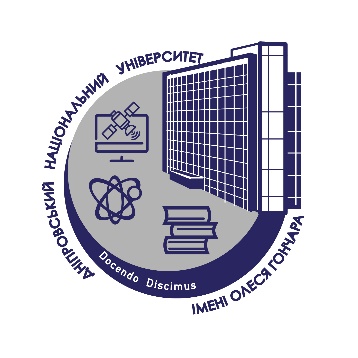 Міністерство освіти і науки України Дніпровський національний університет імені Олеся ГончараФакультет української й іноземної філології та мистецтвознавстваКафедра  англійської філології 49050, Дніпро, пр. Гагаріна, 72тел. (056) 374-98-73ІНФОРМАЦІЙНИЙ ЛИСТ!Вельмишановні колеги!	 Кафедра англійської філології факультету української й іноземної філології та мистецтвознавства   Дніпровського національного університету імені Олеся Гончара запрошує Вас взяти участь у Х Міжнародній науково-практичній конференції «Актуальні проблеми філологічної науки та педагогічної практики», яка відбудеться 28-29 листопада 2024. Тема заходу: «Мовна картина світу: лексико-стилістичні, когнітивні, дискурсивні, мультилінгвальні, граматичні, мультикультурні аспекти». Форма участі – дистанційна. До участі запрошуються науковці, викладачі, молоді вчені, аспіранти та магістри.         Наукова проблематика конференції:Новітні методики викладання іноземної мови в Європейській системі середньої та вищої освіти;Питання мультилінгвізму та мультилінгвальної освіти в сучасному світі;Проблеми англомовної картини світу: концептуальний аналіз.Актуальні проблеми сучасного перекладознавства;Лексичні, граматичні та стилістичні проблеми іншомовної комунікації;Художній текст як об’єкт лінгвостилістичного аналізуРобочі мови конференції: українська, англійська.Учасники конференції отримають збірник матеріалів конференції та сертифікат учасника (електрону та друковану версії).Організаційний внесок – 0 грн. Правила оформлення тез доповідей:      Обсяг – від 3 сторінок. Вартість однієї сторінки – 60 гривен  (сертифікат входить у вартість)       Стандарти – кегель 14 pt, міжрядковий інтервал 1,5; абзацний відступ – 1,25; поля зверху і знизу 2,5мм, зліва – 2 см, справа 1,5 см; шрифт – Times New Roman; прізвище автора, назва тез (великими літерами), назва ЗВО друкуються посередині сторінки; матеріали надсилаються на електрону адресу anglistics.collection2020@gmail.com, назвою файлу є прізвище автора. Оплату просимо надсилати переказом на картку № 4731185618038696 Будиловій Олександрі Володимирівні.        	До початку конференції будуть надруковані тези доповідей у збірнику матеріалів конференції.За точність цитування, наведення прізвищ, дат, посилань, граматичні та стилістичні помилки відповідальність несуть автори.Для участі в заході до 10 листопада 2024 року необхідно подати:реєстраційну картку учасника конференції (бланк додається);текст тез доповіді  оформлених відповідно до вимог.За бажанням можна подати наукові статті у ЗБІРНИК НАУКОВИХ ПРАЦЬ «АНГЛІСТИКА ТА АМЕРИКАНІСТИКА».Збірник внесено до наукометричної бази Index Copernicus (Index Copernicus Value ICV for 2020 = 69.36).        Статті повинні бути подані до 20 січня 2025 року на е-mail anglistics.collection2020@gmail.com  Видання збірника планується на 2025 рік. Вартість публікації – 75 грн за сторінку. Оплату просимо надсилати переказом на картку № 4731185618038696 Буділовій Олександрі Володимирівні. 	Вимогидо публікацій у збірнику наукових праць Дніпровського  національного університету імені Олеся Гончара «Англістикa та американістика»	             До друку приймаються неопубліковані раніше наукові статті, які відповідають наступним розділам  збірника:Актуальні проблеми лінгвістикиМетодика викладання англійської мови та питання мультилінгвізмуПерекладознавство та країнознавствоАктуальні проблеми літературознавства та стилістики            До розгляду приймаються статті, що містять результати персональних досліджень автора, які не були опубліковані раніше. Якщо автор статті порушив кодекс етики наукових публікацій, а саме надав раніше надрукований матеріал (у повному або частковому обсязі) у сторонніх наукових виданнях; матеріал, який є плагіатом або самоплагіатом, перекладом з іншої мови, що містить неперевірену інформацію; оформлений без дотримання вимог (написаний за допомогою онлайн-перекладачів), в такому випадку статтю не буде допущено до публікації. Текст статті повинен бути старанно перевірений і мати безпосереднє відношення до встановленої теми.Приймаються статті, які написані англійською або українською мовами, перевага надається статтям англійською. 	          Усі рукописи, подані до редакційної колегії, первинно оцінюються редакторами щодо відповідності проблематиці збірника та науковому рівню дослідження, після чого підлягають подвійному «сліпому» рецензуванню фахівцями з відповідного напряму. Рецензування рукописів є анонімним; будь-яка інформація щодо результатів рецензування або матеріалу, поданого до редакції Збірника, не розголошується і повідомляється виключно авторові / авторам. Рецензенти оцінюють теоретичний та методологічний рівень дослідження, його практичну цінність та наукову значущість.           Кожна стаття перевіряється за допомогою програми антиплагіату.	Подаючи статтю, автор автоматично погоджується на її редагування, обробку та публікацію. Збірник подається до наукометричної бази Index Copernicus.ВИМОГИ ДО ОФОРМЛЕННЯ СТАТТІ            Відповідно до вимог, наукова стаття повинна охоплювати:- Вступ, де окреслюється проблема в загальному вигляді та її взаємозв'язок зі значущими практичними та науковими завданнями; аналізуються новітні дослідження і публікації з теми. - Виклад матеріалу власного дослідження, де обґрунтовуються отримані наукові результати.  - Висновки з поданого дослідження і перспективи подальшого вивчення заданої теми й проблеми.Обсяг статті – від 8 сторінок (з урахуванням списку літератури, таблиць, схем, малюнків тощо); Поля: 2 см з усіх сторін;Абзацний відступ – 1,25 см;Міжрядковий інтерва – 1,5;Кегль – 14;Шрифт – Times New Roman. 		         Оформлення статті починається з назви, прізвища та ініціалів автора, назви закладу, в якому працює (навчається) автор (двома мовами: українською, англійською), двох анотацій українською та англійською мовами (кожна обсягом не менш 1500 знаків, розмір шрифту анотації Times New Roman 11) з ключовими словами. Далі друкується основний текст статті й бібліографічні посилання (References). Перша анотація пишеться мовою тексту статті.          Прізвище автора, назва статті (великими літерами), назва ЗВО друкуються посередині сторінки.  Не слід додавати розриви сторінок, додаткові пробіли, автоматичні перенесення  під час оформлення статті.           Окрема повна анотація (реферат) статті англійською мовою (не менше 2500 знаків) є обов'язковою для статтей написаних українською мовою. Молодим науковцям необхідно додавати рецензію наукового керівника.     Тексти статей приймаються на електрону скриньку: anglistics.collection2020@gmail.com. Детальну інформацію про збірник Ви можете отримати, відвідавши наш сайт https://anglistika.dp.ua/     ЗРАЗОК ОФОРМЛЕННЯ СТАТТІA. Anisimova, D. ReviakinaА. І. Анісімова, Д. І. РевякінаOles Honchar Dnipro National University Дніпровський національний університет імені Олеся ГончараLINGUISTIC VERBALISATION OF THE CONCEPT WORK IN THE MULTILINGUAL PHRASEOLOGICAL WORLDVIEWМОВНА ВЕРБАЛІЗАЦІЯ КОНЦЕПТУ WORK В МУЛЬТИЛІНГВАЛЬНІЙ ФРАЗЕОЛОГІЧНІЙ КАРТИНІ СВІТУпорожній рядокАнотація англійською мовоюKeywords:Анотація українською мовоюКлючові слова:Порожній рядокТекст статтіПорожній рядокБібліографічні посилання (References)Оформлюються одразу після тексту статті в алфавітному порядку.Розмір шрифту – 14, заголовок – великими літерами, жирним шрифтом.Автору необхідно ретельно підійти до відбору джерел і їх авторитетності. Користування навчальними посібниками, підручниками тощо не рекомендовано. Вікіпедія не вважається авторитетним джерелом. Кількість тез доповідей на конференціях необхідно скоротити. Безіменні джерела, без вказання автора, року видання не слід розглядати.Перевага віддається авторитетним джерелам опублікованих не пізніше ніж 10 років назад у реферованих (Scopus, Web of Science) періодичних виданнях або колективних монографіях.До посилань слід включати DOI статей, які його мають.Під час оформлення списку літератури рекомендується дотримуватися міжнародного стандарту APA (http://www.citationmachine.net/apa/cite-a-book).Текст друкується без перенесень, сторінки не нумеруються.Слід взяти до уваги диференціацію між тире (–) й дефісом (-).Ілюстративний матеріал (текстові приклади) друкується звичайним курсивом, із перекладом, який оформлюється в одинарних круглих верхніх лапках: heart ‘серце’.Елементи тексту, які потребують виділення, підкреслюють.Посилання на використану літературу та джерела в статті оформлюються згідно з нумерацією у списку бібліографічних посилань, наприклад: О.О. Селіванова [8, с. 121], де перший знак – порядковий номер за списком бібліографічних посилань, другий – номер цитованої сторінки.Таблиці в статті мають бути не ширшими, ніж 6 см (у разі невиконання вимог таблиця анулюється). Над заголовком справа нежирним курсивом друкується слово Таблиця й зазначається  її номер (наскрізна нумерація).Не дозволяється робити посилання внизу сторінки використовуючи функцію «виноска».	         Увага! Матеріали та статті, які надійшли після вказаного терміну та не відповідають вимогам щодо структури та оформлення, до друку не приймаються.                                       Будемо раді вітати Вас на конференції!                        Оргкомітет конференції та редколегія збірника.Реєстраційна картка учасника:Прізвище_______________________________________________________Ім’я____________________________________________________________По-батькові_____________________________________________________Домашня адреса__________________________________________________Контактний телефон_____________________________________________E-mail___________________________________________________________Місце роботи____________________________________________________Робочий телефон_________________________________________________Посада__________________________________________________________Науковий ступінь, вчене звання_____________________________________Чи бажаєте опублікувати: статтю (назва)_________________________ Тези____________________________________________________________Підпис_________________________________________________________